What jobs will there be in the Bioeconomy?LUBIRC PhD student day  - October 25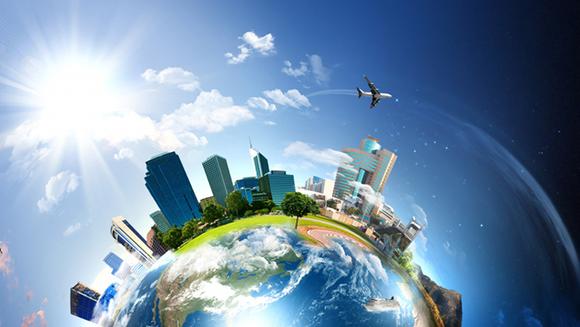 During this day we will reflect on how Bioeconomy may affect the need for new competence in the job market in the future.  
How do actors in the Industry and society think about these questions?As always, a LUBIRC meeting is also a chance to get updated on current research and for this reason.. We encourage participants to prepare a 5-10-min “selling” presentation about your research, and also to bring a poster from your own research work!Preliminary Agenda 
Place: Park Inn By Radisson10.00  Welcome, coffee 
10.15 TBA  - Johanna Mossberg, Systems analays, RISE
10.45 A changing industry and New business opportunities -  Mia Andersson, CEO, Enza Biotech, Lund
11.15 - 11.30  Break/questions11.30 – 12.00 TBA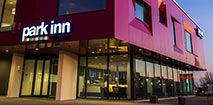 12.00 - 13.00  Lunch 13.00 – 14.30 Short presentations of PhD research projects  14.30 – 15.00 Posters & mingle  15.00  – Conclusion of meeting